Павлодар қаласының білім беру бөлімі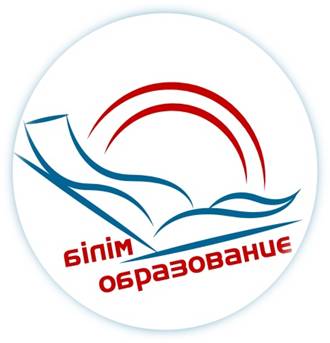 Инновациялық және тәжірибелік қызметтіңсараптама кеңес отырысының БАҒДАРЛАМАСЫПРОГРАММАзаседания экспертного советапо инновационной и экспериментальной деятельностиПавлодар қ., 2024, мамырӨткізу мерзімі: 06.05.2024Өткізу уақыты: 9.00 - 11.00Өткізу орны: «Павлодар қаласы №29 сәбилер бақшасы – «Мерей» білім беру –дамыту орталығы» КМҚКДата проведения: 06.05.2024Время проведения: 9.00 - 11.00Место проведения: КГКП «Ясли сад №29 г.Павлодара - образовательно-развивающий центр «Мерей»Бекітемін әдістемелік кабинетінің меңгерушісі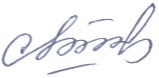 А. Сипатова9.00-9.05Квик орнату.Сәбилер бақшаның визиткасыСәбилер бақшаның басшысы М.А.ЗыкинаТәжірибелік шеберханаТәжірибелік шеберханаТәжірибелік шеберхана9.05- 9.15Дене шынықтыру.  «Көңілді ракетка» үстел теннисін ойнау техникасы  және «Допты сеткадан лақтыру» спорттық ойыны (пионербол элементтері)Дене шынықтыру нұсқаушыларыС.С.Демченко А.Р.Имангалиева 9.20- 9.45Ата – аналар мен тәрбиеленушілер арасындағы «Жұлдызды жол-2024» робототехника чемпионатыРобототехника мұғалімі Ф.А. Жаксыбаев Шебер сағат  (миниквантумлар)Шебер сағат  (миниквантумлар)Шебер сағат  (миниквантумлар)09.50-10.20Робоквантум (мектепалды топ)Интеграцияланған ҰҚ (сауат ашу негіздері және Робототехника негіздері) «Ұсыныстар еліне саяхат»Тәрбиеші Н.А.Тисленко Робототехника мұғалімі Ф.А.Жаксыбаев 09.50-10.20ЛЕГО квантум (ересек топ)Интеграцияланған ҰҚ (математика негіздері және LEGO) «Лего математика планетасы»Тәрбиеші Н.А.Бородихина 09.50-10.20IT квантум (мектепалды топ)«Сыбыстар әлеміне саяхат» интеграцияланған ОҚ (қазақ тілі және информатика)Қазақ тілі мұғаліміКаирбекова К.З. Информатика мұғаліміАпсаликов О.М. 09.50-10.20Медиаквантум (ересек топ)«Таңғажайып анимация әлемі» ұйымдастырылған балалар қызметіТәрбиеші Т.С.Ханзиева 09.50-10.20Интеллектум (ересек топ)«Дойбы қаласына саяхат» ұйымдастырылған балалар қызметіТәрбиеші М.М.Омарова 09.50-10.20Биоквантум (ортаңғы топ)Танымдық, зерттеу қызметі. Балалардың іс-әрекеті.«Сиқырлы палитра»  арт-терапиясыТәрбиеші Л.С.Швайцер педагог-психолог Е.Ф.Негруцак Баяндама. РефлексияБаяндама. РефлексияБаяндама. Рефлексия10.20-10.30«Нәтижелерге қол жеткізу үшін білім беру процесінің шарттарын жобалау арқылы білім беру сапасын басқару»Сәбилер бақшаның басшысы М.А.Зыкина10.30- 10.40Рефлексия.  «Логико-малыш» ПланшеттерSteam ДНҚ құрастыруӘдіскерА.Г.Терёшкина Әдістемелік ұсынымдар, қорытынды шығару. Сараптамалық кеңес мүшелерінің сөз сөйлеуіӘдістемелік ұсынымдар, қорытынды шығару. Сараптамалық кеңес мүшелерінің сөз сөйлеуіӘдістемелік ұсынымдар, қорытынды шығару. Сараптамалық кеңес мүшелерінің сөз сөйлеуі9.00-9.05Квик настройка.Визитка детского садаЗыкинаМ.А.руководительМастерская опытаМастерская опытаМастерская опыта9.05- 9.15Физическая культура - техника игры в настольный теннис «Веселая ракетка» и спортивная игра «Перебрось мяч через сетку» (элементы пионербола)Демченко С.С.Имангалиева А.Р.инструктора по физической культуре9.20- 9.45Чемпионат по робототехнике «Звездный путь – 2024» между  родителями и воспитанникамиЖаксыбаев Ф.А. учитель робототехникиПросмотры организованной детской деятельности (миниквантумы)Просмотры организованной детской деятельности (миниквантумы)Просмотры организованной детской деятельности (миниквантумы)09.50-10.20Робоквантум (предшкольная гр)Интегрированная ОД (основы грамоты и робототехники) «Путешествие в страну Предложений» Тисленко Н.А.воспитательЖаксыбаев Ф.А. учитель робототехники09.50-10.20ЛЕГО квантум (старшая гр)Интегрированная ОД (основы математики и LEGO) «Планета ЛЕГО математики» Бородихина Н.А.воспитатель09.50-10.20ITквантум (предшкольная гр)Интегрированная ОД (казахский язык и информатика)  «Дыбыстар әлеміне саяхат» Каирбекова К.З. учитель казахского языкаАпсаликов О.М. учитель информатики09.50-10.20Медиаквантум (старшая группа)Организованная детская деятельность «Удивительный мир мультипликации» Ханзиева Т.С.воспитатель09.50-10.20Интеллектум (старшая группа)Организованная детская деятельность «Путешествие в шашечный город» Омарова М.М. воспитатель09.50-10.20Биоквантум (средняя группа)Познавательная, исследовательская деятельность. Детская деятельность.Арттерапия «Волшебная палитра»Швайцер Л.С. воспитательНегруцак Е.Ф.педагог-психологДоклад. РефлексияДоклад. РефлексияДоклад. Рефлексия10.20-10.30«Управление качеством образования посредством проектирования условий образовательного процесса для достижения результатов»ЗыкинаМ.А. руководитель 10.30 10.40Рефлексия.  Планшеты Логико-малыш.Составление ДНК STEAMТерёшкина А.Г. методистМетодические рекомендации, подведение итогов. Выступление членов экспертного советаМетодические рекомендации, подведение итогов. Выступление членов экспертного советаМетодические рекомендации, подведение итогов. Выступление членов экспертного совета